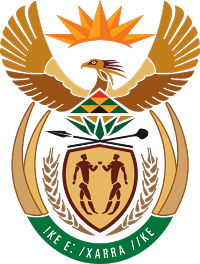 MINISTRY FOR COOPERATIVE GOVERNANCE AND TRADITIONAL AFFAIRSREPUBLIC OF SOUTH AFRICANATIONAL ASSEMBLYQUESTIONS FOR WRITTEN REPLYQUESTION NUMBER 2018/23492349. Mr Z R Xalisa (EFF) to ask the Minister of Cooperative Governance and Traditional Affairs:Whether any municipalities in the country have any agreements and/or contracts with a certain company (name furnished); if so, (a) what is the monetary value of each agreement and/or contract, (b) what services does the specified company offer in each case and (c) for what time period has the company been offering services in each case?			NW2526E
REPLY:The information requested by the Honourable Member is not readily available in the Department. However, the Department has sent letters to all the Provincial Departments responsible for Local Government to engage municipalities to obtain the relevant information. The information will be submitted to the Honourable Member as soon as it is available.